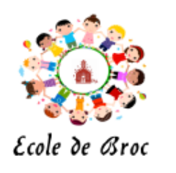 DECLARATION PERSONNELLE (à remettre à la direction avant le 11 mai)Elève vulnérable ou vivant avec une personne vulnérable(art. 10b al. 2 et 3 de l’ordonnance 2 COVID-19)Nom et prénom de l’élève : Date de naissance de l’élève :      Par sa signature, le-la représentant-e légal-e atteste que son enfant : est une personne vulnérable vit avec une personne vulnérableNom et prénom du-de la représentant-e légal-e :      Lieu et date :      Signature du-de la représentant-e légal-e ::      L’attestation médicale de vulnérabilité devra être remise à la direction jusqu’au 25 mai 2020.